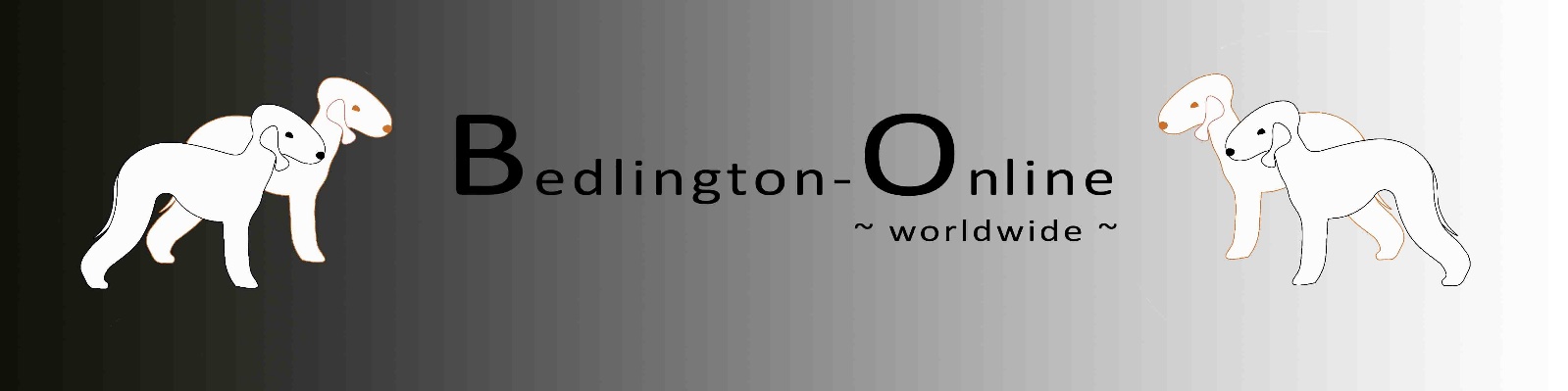 Application for admission a Kennelon the Website „Bedlington-Online.com“Please send this form to the following E-Mail-Adress: info@bedlington-online.comChanges can be made anytime.With my signature I confirm that all of the above information is correct. I also give my consent that the aforementioned information may be published on the website www.bedlington-online.com (administered by Nina Bläser, Bochum). As soon as I no longer wish to be published, I will inform Miss Bläser about it.Kennel:Breeder:(Name, City, Country)Phone:E-Mail:Website:Facebook:(Name)(Name)(City)DateSignature of the Breeder